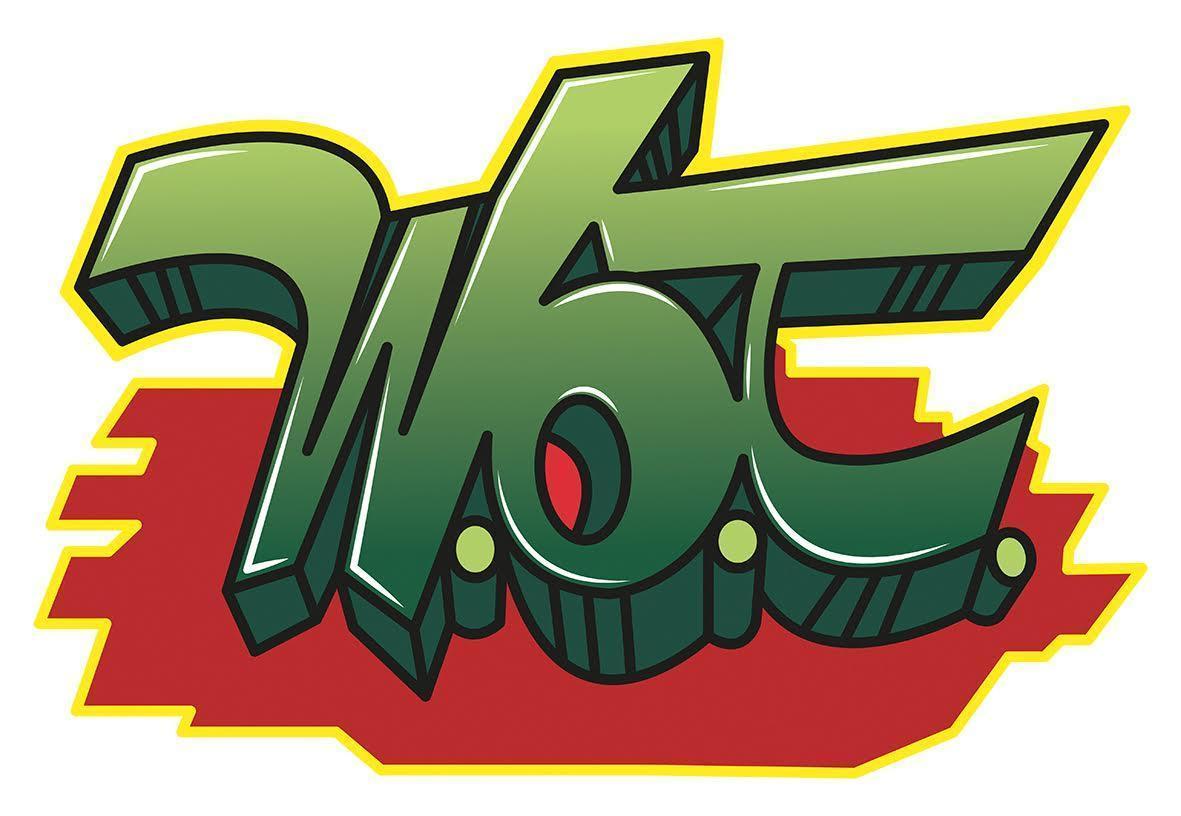 W.O.T. - World of TeensKinder- und Jugendtreff Gemeinde Thal  PROGRAMMJuni 2019SA 01.6. 15.00 - 19.00 Uhr:		Freetime – Chill & RelaxAbhängen im W.O.T. ist angesagt: Chill & Relax! Freunde und Freundinnen treffen, kicken, plaudern, Darts, Playstation, Spiele, Musik, Tischfußball, usw.SA 8.6. 15.00 - 19.00 Uhr:		Homemade Frozen YoghurtHeute werden wir selbst Eis machenSA 15.6. 13:30-19:00 Uhr:		Ausflug zum AbenteuerspielpatzHeute geht es nach Graz zur 25. Geburtstagsfeier vom Abenteuerspielplatz. Dort gibt es Kinderschminken, Schatzsuche, Lagerfeuer und vieles mehr. Bitte bis 08.06 anmelden.SA 22.6. 15.00 - 19.00 Uhr:		Jux-OlympiadeHeute ist Geschicklichkeit gefragt. Wer wird Sieger der diesjährigen Wettbewerbe? Es gibt auch etwas zu gewinnen.SA 29.6. 15.00 - 19.00 Uhr:		Freetime – Chill & RelaxAbhängen im W.O.T. ist angesagt: Chill & relax! Freunde und Freundinnen treffen, kicken, plaudern, Darts, Playstation, Spiele, Musik, Tischfußball, usw.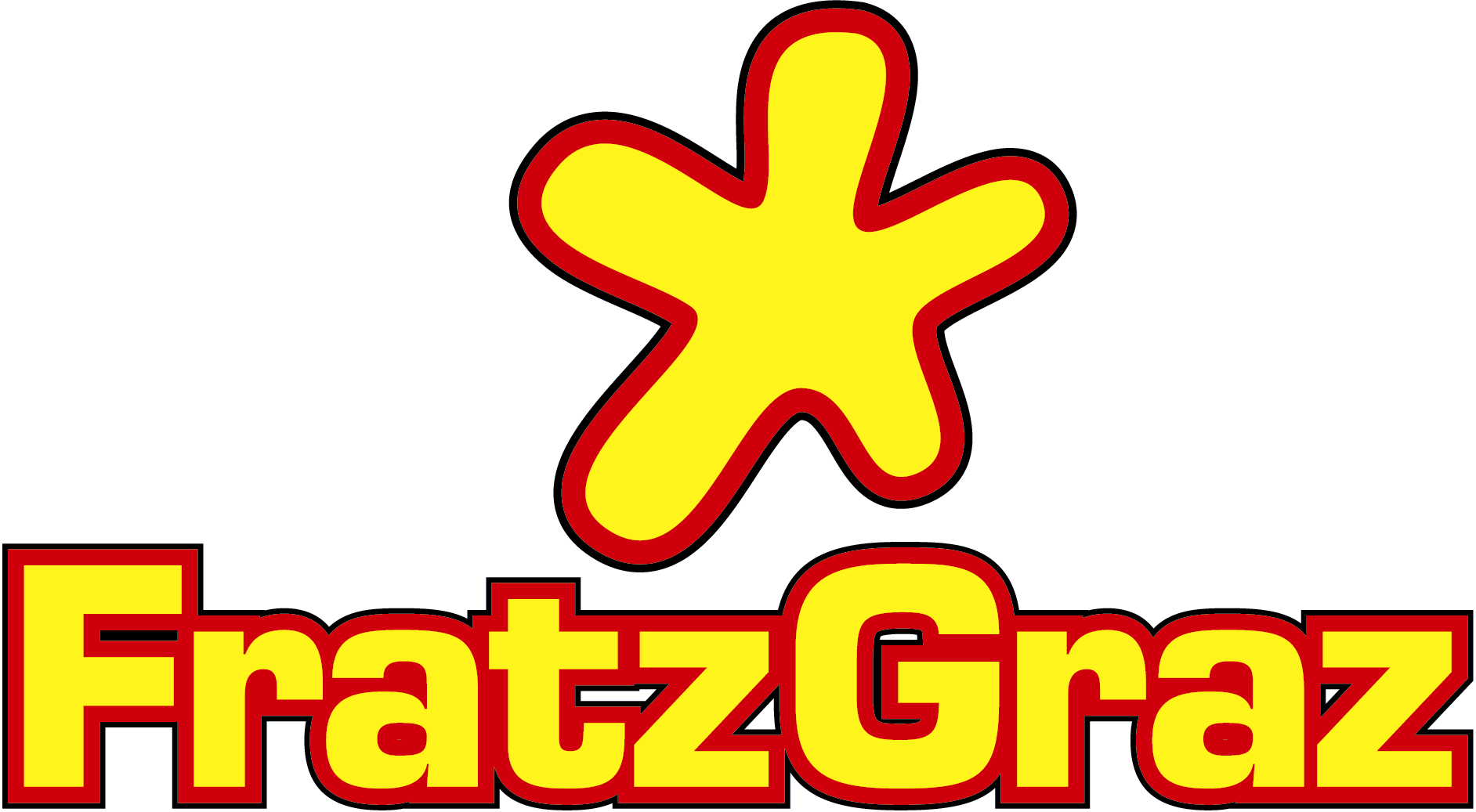 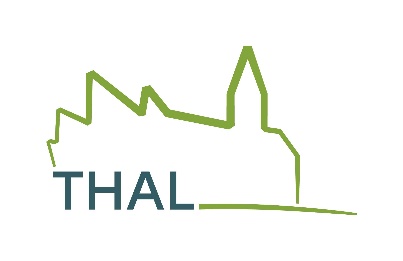 	Auf Euer Kommen freuen sich, 	die Gemeinde Thal	undAmi & Alessa